	УТВЕРЖДАЮ: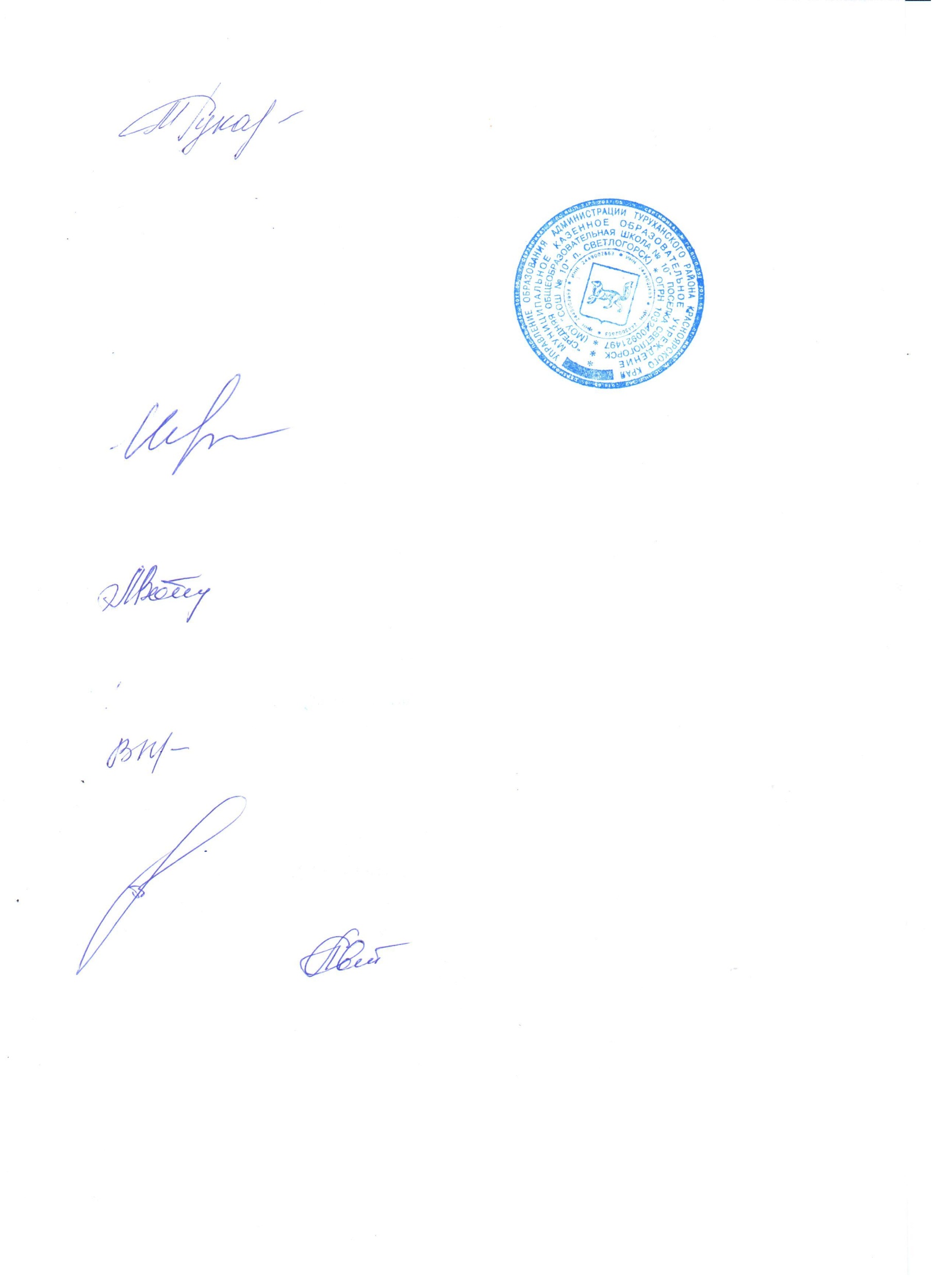 Директор МОУ «СОШ № 10» поселкаСветлогорск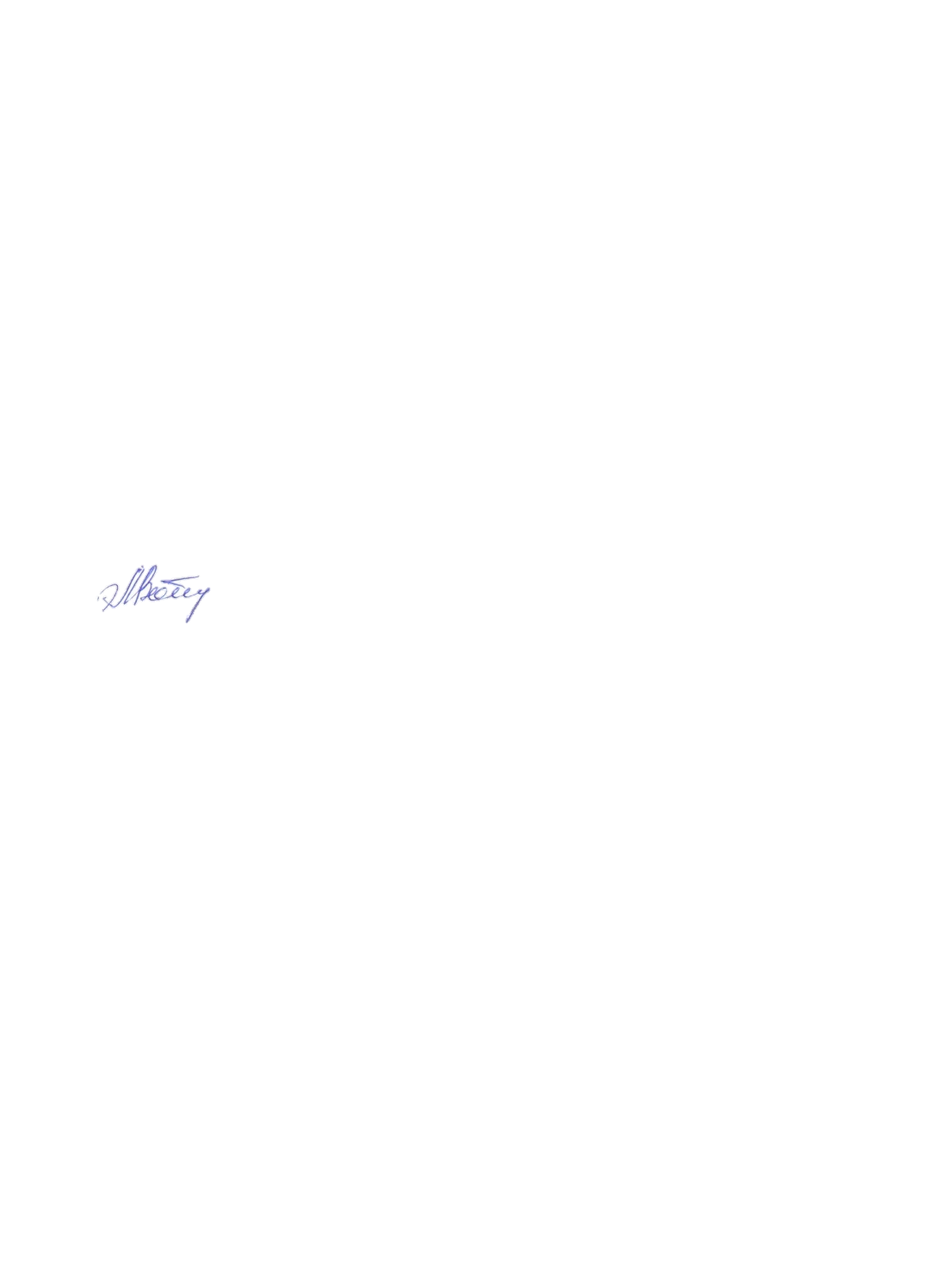                       / Г.В. Макарова«      »                             2016 г.Положение о дежурстве в Муниципальном казённом образовательном учреждении«Средняя общеобразовательная школа №10» п. СветлогорскНастоящее Положение о дежурстве по школе Разработано в соответствии с Уставом Средней школы №10 и Типовым положением об общеобразовательных учреждениях, утвержденном постановлением правительства Р.Ф. от 31 августа 1994г.№ 1008 В дежурстве по школе принимают участие:Дежурный администратор, дежурный класс с классным руководителем, дежурный учитель, ответственное лицо за дежурство по школе.Дежурство по школе должно способствовать решению таких задач, как соблюдение норм и правил поведения учащимися школы, исключение возможных случаев травматизма среди учащихся и работников школы, формирования культуры поведения, создания условий для успешного проведения учебного процесса в школе.1. Общие положения1.1.Дежурят по школе учащиеся 6-11 классов, классные руководители, дежурные учителя и члены администрации.1.2. Учащиеся выпускных, 9 и 11 классов, в четвертой четверти освобождаются от дежурства.Дежурные посты:-  Вестибюль (1 этаж) - 2-4 человека. столовая- 1-2 человека.-   Лестницы: спуск -подъем- по 2 человека на каждом этаже 2-этаж-2-4 человека 3- этаж-2-4 человека.К дежурству привлекаются: учителя начальных классов- на 2-м этаже, на третьем этаже - организатор1.3 По окончанию уроков при уходе учащихся из школы в раздевалке находятся: дежурный классный руководитель, дежурный Администратор, ответственный за дежурство, гардеробщик. Классный  руководитель 5-го класса сопровождает учащихся в гардеробную комнату.1.4 График дежурства учащихся, учителей составляется ответственным за дежурство. Могут быть корректировки графика дежурства в связи со сложившимися обстоятельствами. График дежурства утверждается директором.1.4.    Дежурные приходят в школу к 8.00 часам утра и занимают свои посты.В холле школы дежурные встречают приходящих учащихся с 8.00 до 8.30ч. Дежурные несут ответственность за то, чтобы все учащиеся переобулись в сменную обувь. Дежурные на постах отвечают:              За дисциплину на своём посту;              За соблюдение чистоты и порядка;              За сохранность школьного имущества.Дежурные имеют право сделать замечание недисциплинированным учащимся и сообщить о нарушителях дежурному учителю или классному руководителю. У всех дежурных должны быть бэйджики с фамилией дежурного ученика. Ежедневно по окончанию дежурства ответственный за дежурство класс сдает школу следующему по графику дежурному классу, а заполненный журнал дежурства дежурному администратору.1.5.    По окончании дежурства ответственный дежурный из числа учащихся и классный руководитель дежурного класса подводятся итоги дежурства по школе, анализируя качество дежурстваКонтроль за дежурством осуществляется дежурным администратором и заместителем директора по воспитательной работе.По итогам года награждается класс, лучше всех выполнявший обязанности дежурных по школе.2. Должностная инструкция дежурного учителя2.1 Дежурный учитель назначается из числа педагогов на основании приказа директора школы2.2. Дежурный учитель подчиняется непосредственно дежурному администратору2.3. В своей деятельности дежурный учитель руководствуется Конституцией Р.Ф., Кодексом законов о труде Р.Ф., Законом Р.Ф. « Об образовании», Гражданским кодексом Р.Ф, « Семейным Кодексом» Р.Ф., указами Президента Р.Ф. и решениями Правительства и органов управления образованием всех уровней по вопросам образования и воспитания обучающихся; административным, трудовым и хозяйственным законодательством, правилами и нормами охраны труда, техники безопасности и противопожарной защиты, а также Уставом и локальными правовыми актами школы Дежурный учитель соблюдает Конвенцию по правам ребенка.3. Дежурный классный руководитель обязан:3.1 Накануне дежурства класса распределить учащихся по постам и ознакомить их с данным распределением;3.2.  Начало дежурства - 8-00, окончание -15.103.3.  Обеспечить наличие у учащихся бейджиков.3.4.  Перед дежурством проинструктировать учащихся об их правах и обязанностях, соблюдении техники безопасности, расставить дежурных учеников на посты;3.5.  Перед началом занятий совместно с дежурным администратором и назначенными дежурными учащимися проверить у приходящих в школу учеников наличие второй (сменной) обуви.3. 6. На переменах проверять состояние холлов, коридоров, центрального входа (крыльца), не допускать курения учащихся в помещениях школы и на пришкольной территории.3.7. Дежурный классный руководитель несёт ответственность за дежурство класса по школе.3.8.В случае неординарной ситуации должен срочно поставить в известность о случившемся дежурного администратора и директора школы, при необходимости вызвать скорую помощь.4. Обязанности дежурного класса1.Дежурный класс под руководством дежурного учителя и дежурного администратора является в школу к 8-00. часам2.Дежурство начинается с инструктажа, где классный руководитель намечает основные задачи, дает рекомендации по их реализации и выполнению.1.Дежурные закрепляются за определенными в школе постами и являются ответственными за:-               дисциплину-              санитарное состояние4.Дежурные имеют право предъявлять претензии и добиваться выполнения Устава и правил для учащихся.5.В конце учебного дня дежурные проверяют санитарное состояние своих объектов.6. Все замечания дежурные записывают в журнал и передают в конце своего дежурства следующему классу.7 Вопрос о грубых и систематических нарушениях может быть вынесен на совет школьников.8.В случае невозможности дежурным учителем выполнять свои обязанности он должен заблаговременно поставить об этом в известность администрацию с целью своевременной замены.5. Права и обязанности дежурного учителя по этажуДежурный учитель по этажу обязан: Находиться на этаже во время перемен , до и после уроков . Начало дежурства - 8.00, окончание-15.10.Следить за порядком и дисциплиной учащихся во время перемен и организовывать учащихся на устранение недостатковО наиболее серьезных нарушениях информировать дежурного администратора, дежурного классного руководителя.Не допускать случаев курения в школе и на территории школы.В случае неординарной ситуации срочно поставить в известность о случившемся дежурного администратора и директора школы, при необходимости вызвать скорую помощь.Дежурный учитель несёт ответственность за жизнь и безопасность обучающихся во время своего дежурства до и после уроков и во время перемен.Дежурный учитель имеет право:В пределах своей компетенции отдавать распоряжения педагогам и учащимся;Запрашивать у классных руководителей и других педагогов сведения об учащихся;Обращаться за помощью к дежурному классному руководителю, дежурному администратору.Права и обязанности дежурного администратораДежурный администратор обязан: Прибыть на дежурство в 8.00Перед началом занятий совместно с дежурным классным руководителем и назначенными дежурными учащимися проверить у приходящих в школу учеников наличие второй (сменной) обуви.Осуществлять контроль за работой гардероба, столовой и выполнением своих обязанностей дежурным классным руководителем, дежурными учителями. На переменах совместно с дежурным учителем и классным руководителем дежурного класса проверять состояние рекреаций, центрального входа (крыльца), не допускать курения учащихся в помещениях школы и на пришкольной территории. Оперативно реагировать на все случаи нерадивого отношения к школьному имуществу. При получении информации о порче имущества учеником немедленно проверять ее и в случае подтверждения сообщить директору школы. Обеспечить вызов родителей учащегося, причинившего ущерб школеПо окончании дежурства проверить состояние здания, замечания по дежурству оставлять в письменном виде в журнале дежурства.Дежурный администратор имеет правоВ пределах своей компетенции самостоятельно отдавать распоряжения педагогам и учащимся;Запрашивать у классных руководителей и других педагогах сведения об учащихся и их родителях (законных представителях);Приглашать родителей (законных представителей) учащихся в школу с указанием причины вызова.В случае необходимости заходить на уроки и другие занятия, беспрепятственно приходить во все помещения школы.